Catherine de Barnes Residents’ Association 					Membership 2022If you would like to become a member of the Residents’ Association and receive the monthly Catney News and regular notifications of what is happening in and around the village, the annual subscription fees are £3 for individuals, £5 for couples and £10 for a family of 4 or more adults. It is very much appreciated if households can make their fee up to £10 to help cover our costs. Please put your details and subscription in an envelope which can be left at the NISA Shop in the village or at 9 Oakfields Way. If you would like to pay by bank transfer, please contact  secretary@catney.co.uk and ask for our bank account details.Name(s)……………………………………………………………………………………………………………………………..…Address ………………………………………………………………………………………….………………………………Telephone No:…………………………….………                  Amount enclosedEmail(s)  ………………………………………….………………………………………………..…We would like to have as many e mail addresses as possible on our data-base so we can keep you informed on items of local interest and ask for your opinions when appropriate. These details will be used for Association business only and will not be passed on to any third parties. We will also send you the colourful digital version of the Catney News (unless you request a paper copy) as this saves on paper, printing costs and delivery time. We welcome any comments you may have. Please contact us via the website or in writing on this form. Thank you.                   www.catney.co.uk  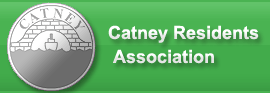 